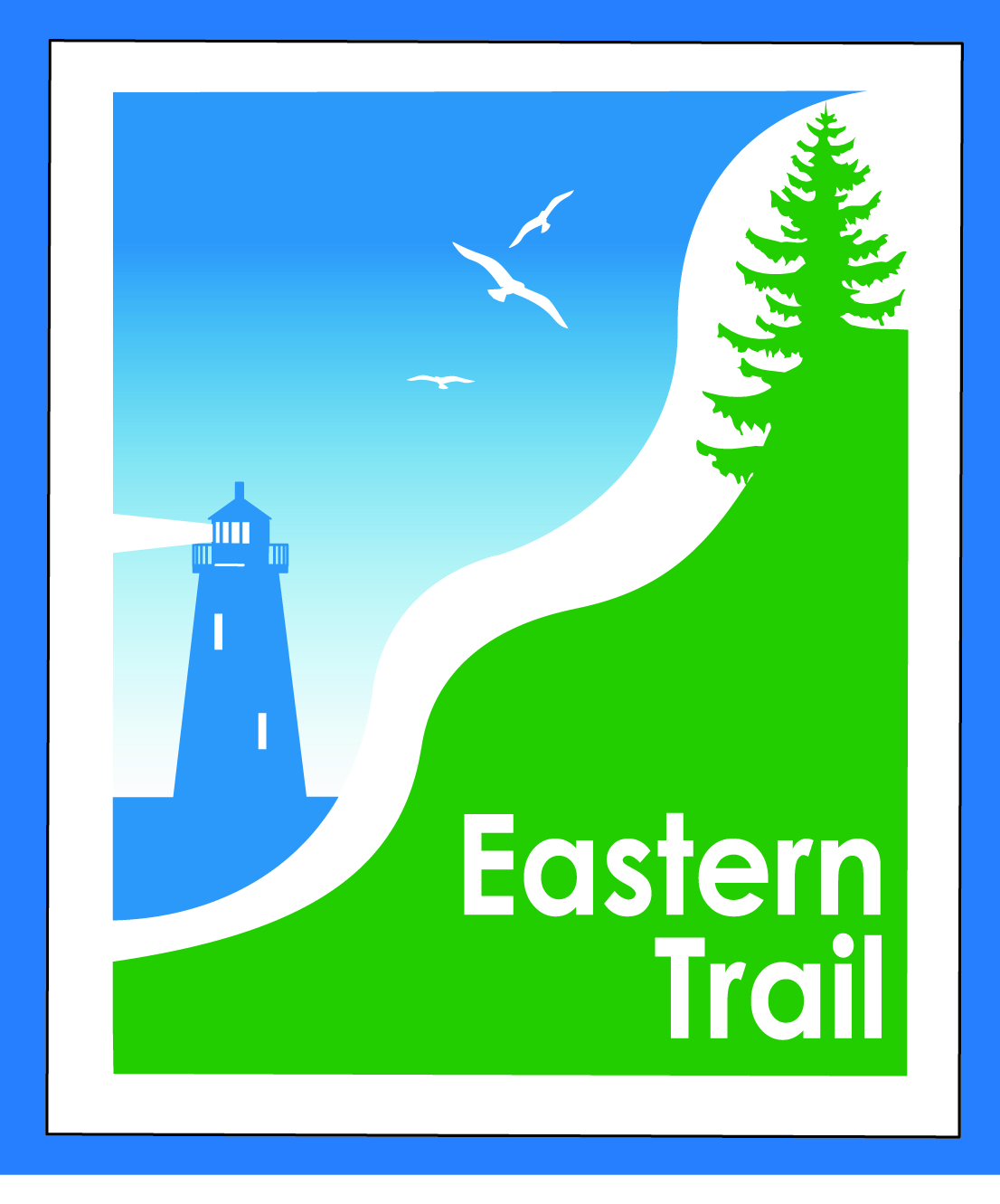 ETMD Board of Directors Agenda                       Kennebunk Town Hall   - Third Floor Conference Rm – June 12, 2019 - 8:30 – 10:30 a.m.		Welcome & Introductions – 5 minMinutes of April 10, 2019 – attached - needs vote - 5 min  (the May meeting was canceled)Financial  – 15 minApril & May reports – attached - needs vote – Carole, ValProposed 2020 Budget – attached – needs vote – Val, Bill, CaroleDues status – Carole Operations – 30 minElection of Officers – needs vote – allMaintenance  (summary attached) - allReports from Municipalities - all	Ongoing / Proposed Projects - 60 min    Close the Gap - Scarborough –  019386.00 – BillCreative Trail Funding (summary to follow) – All Over the River – Saco-Biddeford connection – Greg, Ryan, CaroleBlazing the Trail South - Kennebunk – South Berwick –- Carole, Marianne, Bryan			Outreach & Events – 5 min Upcoming ETA / ETMD events – Carole, NancyOther Business?  –  5 minNext Meeting –  July 10, 2019  Adjourn